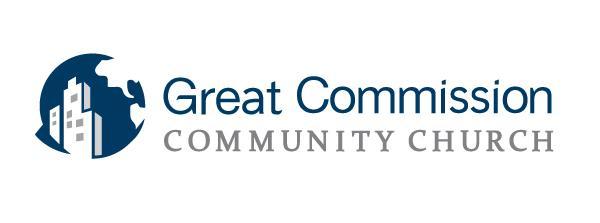 Benevolence Fund Application Form For I know the plans I have for you, declares the Lord, plans to prosper you and not to harm you, plans to give you hope and a future. (Jeremiah 29:11)
Thank you allowing the church the opportunity to serve you during this time of financial need.  Our priority is to help those members in our congregation who have exhausted all other options for aid and who are in urgent financial crisis.Name______________________________________ Date _____________________Address_______________________________________________________________________________________________________________Phone Number_________________Email __________________________________________Are you currently employed? If so, where? _________________________________________Please Explain Your Situation as well as other means of support you have exhausted:______________________________________________________________________________________________________________________________________________________________________________________________________________________________________________________________________________________________________________________________________________________________What Need Do You Have (check all that apply)___Food___Rent___Mortgage Payments___Utilities___Medical Emergencies___Travel___Other (please explain)________________________________________________________________________________________________________________________________________________Amount Requested with Explanation $_________.  If you are requesting a check to a third party vendor, please provide that information below as well.________________________________________________________________________________________________________________________________________________________________________________________________________________________GCCC Diaconate ministry would like to support you through prayer as well.  Please share any prayer requests below.________________________________________________________________________________________________________________________________________________________________________________________________________________________Are you a member of Great Commission Community Church (GCCC)? __yes   ___noAre you a regular attender (3-4xs/month) of GCCC __yes  __noDo you regularly give or tithe to GCCC? ___yes   ___noHow long have you attended GCCC? _____________Please indicate if you do NOT want to share your prayer requests with GCCC leadership:     Do not share my prayer requests with deacons ___     Do not share my prayer requests with elders  ___     Do not share my prayer requests with pastors  ___Request: BF - __ - __